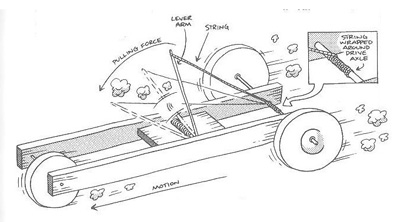 Technology and EnterpriseMousetrap Racer Marking RubricName: _______________________________________________________________Total Mark:       /40							Grade:Category10530Build DiaryA comprehensive build diary is submitted.Build diary is complete, but not comprehensive.An incomplete build diary is submitted.No build diary provided.Team PosterA complete team poster that shows considerable effort, including name and motto is submitted.A complete team poster, including name and motto is submitted.Team poster is submitted, but does not contain team name and/or motto.No team poster is provided.Mousetrap Racer DesignMore than 3 designs/justified design revisions are submitted, one of which is the same as the constructed racer.2 designs/justified design revisions are submitted, one of which is the same as the constructed racer.1 justified design is submitted, it is the same as the constructed racer.No designs are submitted or the design does not match the constructed racer.Distance TravelledYour racer travels the furthest distance.Your racer travels at least 2/3 the distance of the winner.Your racer travels at least 1/3 the distance of the winner.The racer does not leave the start line.A >35B >25C >16D >9E <9